					Semarang, 18 July 2014Nomor		: 02/RT 01/VII/2014Lampiran	: 2 lembarPerihal		: PemberitahuanAssalamu’alaikum Wr.Wb.Bersama dengan ini menerangkan bahwa berdasarkan hasil rapat pengurus Rt.01 RW 03 yg dilaksanakan pada hari Minggu tanggal 13 July 2014 di rumah bapak SUPONO, selaku ketua RT , telah diambil keputusan sebagai berikut:Kegiatan Peringatan HUT RI ke-69Yang akan dilaksanakan pada :Hari, tanggal	: Minggu,10 Agustus 2014Waktu		: 07.00 WIB - SelesaiTempat 	: Depan Rumah Bp.Windarto Hadi		  Jl.Cemara timur 2, kelurahan Padangsari Banyumanik SEMARANGPeringatan Malam Tirakatan HUT RI-ke 69 & Halal BihalalYang akan dilaksanakan pada:Hari, tanggal	: Sabtu,16 Agustus 2014Waktu		: 17.00 WIB - SelesaiTempat 	: gang Perumahan Cemara		  Jl.Cemara 1, kelurahan Padangsari Banyumanik SEMARANG.Mengundang bapak dan Ibu warga RT.01/RW.03 untuk wajib berpartisipasi mengikuti kegiatan tersebut.Adapun anggaran untuk acara ini estimasi dari panitia pelaksana besarnya sekitar IDR.4.500.000,- (perinciannya spt pada lampiran_1). Dan sumber dana akan diambilkan dari iuran warga sebesar RP.30.000,- tiap kepala keluarga, Donatur warga RT.01/RW.03 dan Kas RT.01/RW.03 kelurahan Padangsari.Demikian pemberitahuan dari kami, atas perhatian dan kerjasamanya kami ucapkan terima kasih.Dan tak lupa kami segenap pengurus RT.01 RW.03 Kelurahan Padangsari mengucapkan :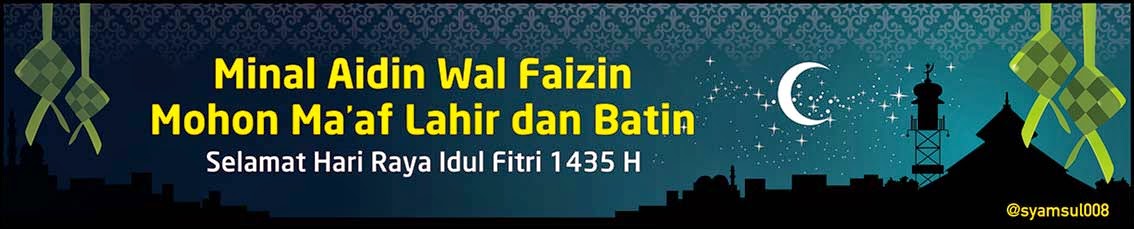 Wasalamu’alaikum Wr.WbMengetahui,								Sekretaris,Ketua Rt.01 RW.03 PadangsariSUPONO								Dendy MarhendraLampiran 1SUSUNAN PANITIA & ANGGARAN DANAPERINGATAN HUT RI-69 & HALAL-BIHALALPANITIAPenanggung Jawab		: Bapak SuponoKetua panitia			: Bapak MasriDibantu oleh			: -   Warga RT.01 RW.03Pemuda/ pemudi RT.01 RW.03 Estimasi DANA ACARA :Acara malam Tirakatan HUT RI & halal bihalal		 	Rp. 3000.000,-Acara Lomba-lomba & hadiah					Rp.   500.000,-Dana Test kesehatan						Rp.   500.000,-Iuran RW								Rp.   500.000,-Jumlah Total							Rp.4.500.000Mengetahui,								Ketua Rt.01 RW.03 Padangsari	SUPONORangkaian KegiatanPeringatan HUT RI ke 70AgendaJalan Santai warga RT.01 bersam-sama dengan warga satu RW berkumpul di depan rumah bp.Windarto Hadi.Tes KesehatanTensi darahCheck gula DarahCheck KolesterolKonsultasi medisLomba Anak-anak dan RemajaLomba Pecah AirLomba Pecah balonMakan kerupukMemasukkan pensil dalam botolAmbil koin